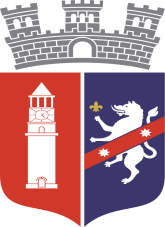 Bashkia TiranëQendra Rinore TENFORMULAR APLIKIMIEMRI / SUBJEKTI:   	DATA E APLIKIMIT: 	Qëllimi i Projektit: Impakti i projektit:Grupi i interesit:__________________________________________________________________: Unë, i nënshkruari ________________________ me anë të këtij formulari aplikimi kërkoj të: 1.Marr me qera ambjentet                                   2.Bashkëpunoj me Qendrën TEN_________________________________________________________________në vëmendje: Në rast se zgjedh:   1 - Aktiviteti që aplikuesi do të ushtrojë: Muzikë             Teatër                Balet                  Pikturë                          Skulpturë                        Të tjera     Specifiko:	- Periudha kohore që kërkoni në dispozicion:Që prej:       ___ / ___ / 2020            deri në:                  __ / __ / 2020- Oraret e kërkuara prej jush për gjatë kësaj hapësire kohore:                         Fillon prej: __ : __	                              Përfundon në: __ :___ 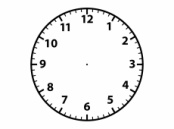 (Formati Europian i orës. P.Sh: 18:00, dhe jo 6:00 PM)_________________________________________________________________në vëmendje: Në rast se zgjedh:   2Përshkruaj projektin: (Max 8 rreshta):Specifiko formën e Bashkëpunimit: (Max 3 rreshta): _________________________________________________________________TË VEÇANTA: (përzgjidh katrorin që mendoni se përfitoni kriter të veçantë)- Kërkoj të përjashtohem nga sistemi i qera marjes sepse: KAM KARTË STUDENTI		 JAM OJQ			      TË TJERA  Specifiko "të tjera":*Shënim: Vetëdeklarimi juaj në sektorin "të veçanta" nuk ju bën automatikisht përfitues. Kriteri përjashtues i vetë deklaruar prej jush do t`i nënshtrohet gjykimit nga komisioni i trajtimit të kërkesave. APLIKUESI:________________________(emër mbiemër. Në reast se jeni subjekt: vulë)